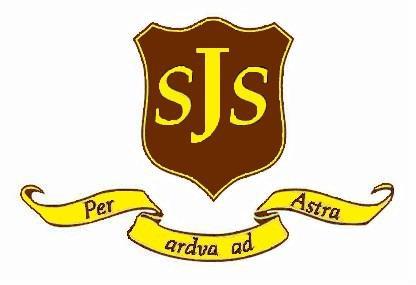 PERSON SPECIFICATIONTeaching Assistant – S&L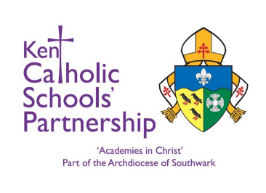 GradeKent Range 3Responsible toHeadteacher and Inclusion ManagerEssentialQualification in Maths and English GCSE or Equivalent Grade C minimumExcellent verbal communication skillsActive Listening SkillsExperience of working with young children Patience and ability to remain calm in stressful situationsDemonstrate a working understanding of current theory and practice in relation to young people who have additional needsAn ability to find solutions and be proactive, and the initiative to act or ask when unsure.Ability to use ICT effectively to support learningAble to work constructively as part of a team, understanding roles and responsibilities and your own position in these.DesirableExperience of working 1:1 or small group workQualification in speech and language development or similar experienceKnowledge of SEN on SIMSExperience of working with pupils with identified SEN needs